 ANEXO 4MAPA DE LINEAS DE TRANSMISION DE ENERGIA ELECTRICA2021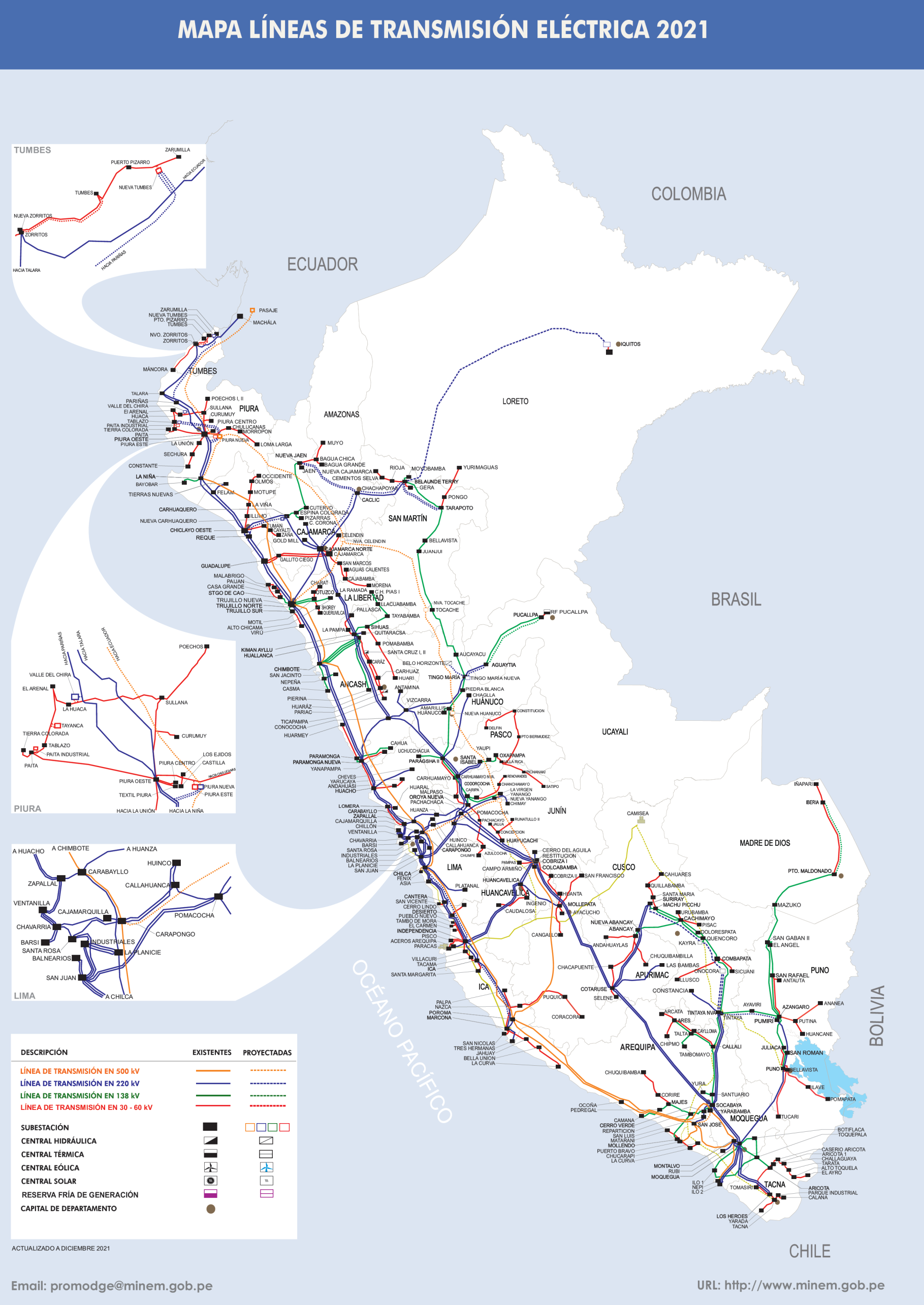 